ЧЕМПИОНАТ И ПЕРВЕНСТВО Брянской области по спортивному ориентированию «Брянский партизан»01 - 03 мая 2021 г.      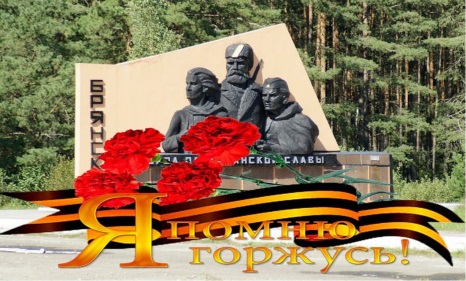 Информационный бюллетень №2Организаторы соревнований.- Управление физической культуры и спорта Брянской области; - Брянская региональная общественная организация «Федерация спортивного ориентирования Брянской области»Главная судейская коллегия.Главный судья - Сухорукова Н.М.   – ССВК, тел.  8-919-291-73-70Главный секретарь – Стасишина Н.В. – СС1К, тел.  8-920-831-85-55Место и время проведения.Соревнования проводятся на территории лесничества Брянского района у пос. Свень Транспортная.Сроки проведения: 01 - 03 мая 2021 г.Участники соревнований (исправлена ошибка в МЖ40 и МЖ50).Соревнования проводятся по возрастным группам:                                     МЖ 12 - 2009 г.р. и моложе                                     МЖ 14 - 2007 - 2008 г.р.                                                                МЖ 16 - 2005 - 2006 г.р.                                     МЖ 18 - 2003 - 2004 г.р.                                                 МЖ К   - 2002 г.р. и старше                                     МЖ 40 - 1981 - 1972 г.р.;                                     МЖ 50 - 1971 – 1962 г.р.                                     МЖ 60 - 1961 – 1952 г.р.;                                     МЖ 70 - 1951 г.р. и старше.Район соревнований.Соревнования  спланированы на 3-х примыкающих друг к другу картах различных ландшафтных зон Брянского района. Дорожная сеть хорошо развита, в лесу ведутся карьерные разработки песка, присутствуют дороги различной категории, что говорит о посещаемости района населением. Проходимость растительности от парковой до  затрудненной. Грунт песчаный. С севера на юг по всей площади района соревнований течет речка Тадивля с болотистыми пойменными берегами. Доступ к речке отсутствует. Учитывая высокий уровень снежного покрова января – марта 2021 г. возможно в низких местах выход воды из берегов. В технической информации каждого дня соревнований по подъему воды будет дана уточненная информация. Проезд к месту соревнований.Добраться в центр соревнований для иногородних участников возможно на автомобильном транспорте по следующей схеме: двигаясь по автомагистрали М3 в сторону Брянска, за памятником воинам-водителям повернуть налево на объездную дорогу г. Брянска (Р120 направление Витебск), через 12 км поворот направо (отмечено призмой) на грунтовую дорогу. Путь 1,5 км в центр соревнований промаркирован и проходят по песчаному грунту. Координаты центра соревнований 53.163323/34.378306. Для других участников, прибывающих на ж/д транспорте, необходимо доехать до вокзала Брянск-2 Льговский, далее на автобус №103 в сторону пос. Свень до остановки «Переезд», далее пешком через пос. Свень Транспортная 2 км до центра соревнований (путь промаркирован).Размещение в полевом лагере. Основное размещение спортсменов – полевой лагерь (координаты 53.163323 /    34.378306). Парковка автомобилей у палаток. Все участники соревнований  обязаны соблюдать Правила пожарной безопасности, особенно при использовании открытого огня при разведении костров и использовании газогорелочных устройств, бережно относиться к природным ресурсам и не загрязнять мусором территорию центра соревнований и мест размещения команд. Утилизацию мусора каждый участник (команда) производит самостоятельно (увозит с собой). Организаторы обеспечивают полиэтиленовыми пакетами участников для сбора мусора. Каждый участник соревнований должен иметь индивидуальное средство от укусов клещей и других насекомых.  Участники соревнований должны иметь тару для запаса чистой воды. Организаторы  соревнований частично берут на себя ответственность за доставку чистой воды в Центр соревнований для приготовления пищи. В 1 км от полевого лагеря есть карьерное озеро для купания с песчаным берегом. На расстоянии 1 км от палаточного лагеря в пос. Свень Транспортная имеется продовольственный магазин, где можно приобрести продукты и питьевую воду.            Уважаемые автолюбители! Перед заездом в лес в зону соревнований проверьте укомплектованность своего автомобиля исправным огнетушителем!Информация по дистанциям. Предварительные параметры дистанций.Старт 1-го дня соревнований (1 мая) – свободный с 14:00 до 15:00.            Условия «Ночного старта» будут объявлены дополнительно на соревнованиях. Желающие участвовать в забеге должны подать заявку в часы работы мандатной комиссии 1 и 2 мая.            Считывание ЧИПов все 3 дня соревнований происходит в лагере. К месту каждого старта путь промаркирован. Место старта 1 – го дня соревнований находится на южной границе карты «Ковшовка» и удален от палаточного лагеря на 2,5 км. Возможно максимально приблизиться к старту, подъехав на автомобиле. Парковку авто осуществить перед железной дорогой, далее по маркировке пересечь ж/д полотно и далее к месту старта. При переходе ж/д полотна будьте ВНИМАТЕЛЬНЫ! Брянские спортсмены и все другие, хорошо ориентирующиеся в городе, могут воспользоваться путем движения к старту на автомобиле от пос. Ходаринка до станции Южный пост. Путь к старту в этом случае будет промаркирован от ж/д платформы «Южный пост».            8.  Условия старта.Участники соревнований возрастной группы МЖ12 на старт допускаются с компасом и надежно закрепленным и герметизированным мобильным телефоном. Наличие, исправность телефона проверяется на старте.       11.  Заявки.Заявки по установленной форме на участие в спортивных соревнованиях с указанием для каждого участника ФИО, спортивного разряда, даты рождения, адреса места проживания, данных свидетельства о рождении или паспорта, заверенные врачом и печатью медицинской организации, печатью командирующей организации, подаются в судейскую коллегию перед началом данных соревнований.             Предварительные заявки с указанием фамилии, имени, отчества, даты рождения,     группы, номера ЧИПа необходимо подать до 23:59 час 28 апреля 2021 г. электронно через сайт http://legend-bryansk.narod.ru по адресу http://orgeo.ru или по телефону 8-920-831-85-55 Стасишиной Наталье Владимировне. Дозаявки в день соревнований возможны при наличии свободных мест в группах и наличия резерва спортивных карт.Официальный сайт соревнований: http://legend-bryansk.narod.ru«Брянский партизан» 2021 год«Брянский партизан» 2021 год«Брянский партизан» 2021 год«Брянский партизан» 2021 год«Брянский партизан» 2021 год«Брянский партизан» 2021 год«Брянский партизан» 2021 год«Брянский партизан» 2021 год«Брянский партизан» 2021 год«Брянский партизан» 2021 год1 мая - спринт1 мая - спринт1 мая - спринт2 мая - лонг2 мая - лонг2 мая - лонг3 мая - средняя3 мая - средняя3 мая - средняяСечение рельефа h=2,5 мСечение рельефа h=2,5 мСечение рельефа h=2,5 мСечение рельефа h=2,5 мСечение рельефа h=2,5 мСечение рельефа h=2,5 мСечение рельефа h=2,5 мСечение рельефа h=2,5 мСечение рельефа h=2,5 мКмКПМасштабКмКПМасштабКмКПМасштабМ121,371:50002,5101:50001,881:5000М141,791:50004,7131:75003,2121:5000М162,6101:50005,5161:75004,3151:7500М184,2161:50008,5241:75006,6211:7500МК4,2161:50008,5241:75006,6211:7500М404,2161:50008,5241:75006,6211:7500М503,3141:50007,2201:75005,7181:7500М603,3141:50007,2201:75005,7181:7500М702,6101:50005,5161:75004,3151:7500Ж121,371:50002,5101:50001,881:5000Ж141,371:50002,5101:50001,881:5000Ж16 1,791:50004,7131:75003,2121:5000Ж183,3141:50007,2201:75005,7181:7500ЖК3,3141:50007,2201:75005,7181:7500Ж403,3141:50007,2201:75005,7181:7500Ж502,6101:50005,5161:75004,3151:7500Ж602,6101:50005,5161:75004,3151:7500Ж701,791:50004,7131:75003,2121:7500